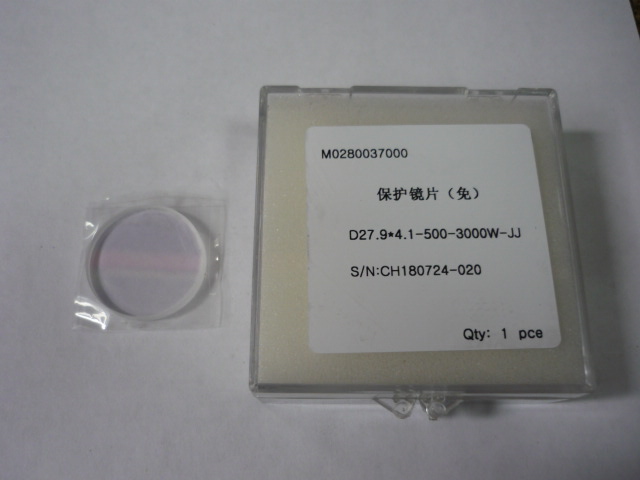 Артикул из 1СНазваниеМощностьF0064932Стекло защитное для RAYTOOLS BT240 От 2000ВТ